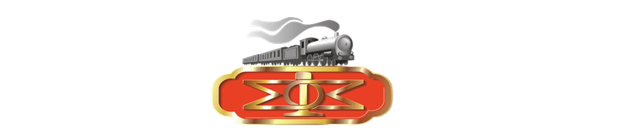 ΣΥΛΛΟΓΟΣ ΦΙΛΩΝ ΤΟΥ ΣΙΔΗΡΟΔΡΟΜΟΥΛιοσίων 301, 104 45 Αθήνα, Τηλ.: 210 5130300Site: www.sfs.gr  Email:  sfsofathens@gmail.com 		(Αίτηση	 No 3)		                  (*) Α/Μ :            (*) ΤΟΜΕΑΣ :                        ΕΠΩΝΥΜΟ                                                                          ΟΝΟΜΑ         ΟΝΟΜΑ ΠΑΤΡΟΣ     			                ΔΙΕΘΥΝΣΗ                                                                               							                 ΠΟΛΗ – ΠΕΡΙΟΧΗ- Τ.Κ.   	           ΤΗΛΕΦΩΝΟ-Σπιτιού-Εργασίας-Κινητό             Email                                                                                            Παρακαλώ να αλλάξετε τα στοιχεία μου στο Μητρώο του Συλλόγου Φίλων του Σιδηροδρόμου.Ο Γεν. Γραμματέας                                                                                 Ημερομηνία: ……./……./……………….                     Ο/Η  αιτών/ούσα  (*) Συμπληρώνονται από το Σ.Φ.Σ.                                                                    ………………………………………………….                                                   (Υπογραφή)                                                             ΑΙΤΗΣΗ ΑΛΛΑΓΗΣ ΣΤΟΙΧΕΙΩΝ ΜΕΛΟΥΣΠΡΟΣ τον Σ.Φ.Σ.(*) Ε Ι Σ Ε Ρ Χ Ο Μ Ε Ν ΟΑρ. Πρωτοκ.: ……...........Ημ/νία:  ……/...../.............